Межправительственный комитет по интеллектуальной собственности, генетическим ресурсам, традиционным знаниям и фольклоруТридцать третья сессияЖенева, 27 февраля – 3 марта 2017 г.Ресурсы, доступные на веб-сайте ВОИС по традиционным знаниям, традиционным выражениям культуры и генетическим ресурсамДокумент подготовлен Секретариатом1.	На своей двадцатой сессии, состоявшейся 14–22 февраля 2012 г., Межправительственный комитет по интеллектуальной собственности, генетическим ресурсам, традиционным знаниям и фольклору («МКГР») предложил Секретариату подготовить информационный документ с кратким описанием ресурсов, доступных на веб-сайте ВОИС по традиционным знаниям, традиционным выражениям культуры и генетическим ресурсам («веб-сайт ВОИС по ТЗ»).   2.	Во исполнение этого решения ко всем последующим сессиям МКГР Секретариат составлял подробное описание ресурсов, доступных на веб-сайте ВОИС по ТЗ (http://www.wipo.int/tk/en/).  Последняя версия этого описания содержится в документе WIPO/GRTKF/IC/29/INF/9.Как отмечено в документе WIPO/GRTKF/IC/30/INF/8, подготовленном к тридцатой сессии МКГР, указанный информационный документ будет выпускаться один раз в год или в случае существенных изменений веб-сайта.В приложении к настоящему документу содержится краткий перечень основных разделов веб-сайта ВОИС по ТЗ и информация об имеющихся на нем ресурсах с учетом событий, произошедших с мая 2016 г., когда был составлен последний документ на эту тему.5.	МКГР предлагается принять к сведению настоящий документ и приложение к нему. [Приложение следует]ресурсы, ДОСтупные На веб-сайте ВОИС по Традиционным знаниям, традиционным выражениям культуры и генетическим ресурсам	В настоящем приложении приводится перечень основных разделов веб-сайта ВОИС по ТЗ (http://www.wipo.int/tk/en/) и информация о новых ресурсах начиная с мая 2016 г.  	Ниже перечислены пять основных разделов веб-сайта ВОИС по ТЗ.МКГР:  http://www.wipo.int/tk/en/igc/index.html.  Эта страница является главным источником подробной информации, предназначенной для участников сессий МКГР.Портал коренных народов:  http://www.wipo.int/tk/en/indigenous/.  Создан в рамках усилий Секретариата ВОИС по улучшению доступа к информации, адресованной коренным народам и местным общинам и имеющей к ним прямое отношение.  На этой странице содержатся ссылки на практические семинары, тематические ресурсы ВОИС и информацию об аккредитации и участии в работе МКГР, а также ссылки на внешние ресурсы, представляющие интерес для коренных народов и местных общин.Традиционные знания:  http://www.wipo.int/tk/en/tk/.  Страница содержит краткую характеристику профильных вопросов и ссылки на соответствующие ресурсы. Традиционные выражения культуры:  http://www.wipo.int/tk/en/folklore/.  Страница содержит краткую характеристику профильных вопросов и ссылки на соответствующие ресурсы.Генетические ресурсы:  http://www.wipo.int/tk/en/genetic/.  Страница содержит краткую характеристику профильных вопросов и ссылки на соответствующие ресурсы.	Дополнительные ресурсы, включая ссылки на базы данных и публикации, доступны по адресу:  http://www.wipo.int/tk/en/#resources.	Информация о семинарах и практикумах, организуемых ВОИС, размещена по адресу:  http://www.wipo.int/tk/en/#meetings.	Ниже приводятся основные сведения о мероприятиях, реализованных с мая 2016 г. МКГР	В помощь участникам тридцать третьей сессии МКГР создана специальная страница «Материалы для подготовки к сессии МКГР», которая содержит ряд быстрых ссылок (http://www.wipo.int/tk/en/igc/preparation/).	Все документы, имеющие отношение к тридцать третьей сессии МКГР, размещены по адресу:  http://www.wipo.int/meetings/en/details.jsp?meeting_id=42298.Семинары	Возобновленный мандат МКГР на двухлетний период 2016–2017 гг. предусматривает возможность организации Секретариатом ВОИС семинаров для «формирования региональных и межрегиональных знаний и консенсуса по вопросам, касающимся интеллектуальной собственности, генетических ресурсов, традиционных знаний и традиционных выражений культуры, с упором на нерешенные вопросы».	С 26 по 27 мая 2016 г. в преддверии тридцатой сессии МКГР был проведен семинар по интеллектуальной собственности и генетическим ресурсам.  Информация о нем размещена по адресу:  http://www.wipo.int/meetings/en/details.jsp?meeting_id=39823.	С 24 по 25 ноября 2016 г. в преддверии тридцать второй сессии МКГР был проведен семинар по интеллектуальной собственности и традиционным знаниям.  Информация о нем размещена по адресу:  http://www.wipo.int/meetings/en/details.jsp?meeting_id=41785.Новые ресурсы	На своей двадцать девятой сессии МКГР обратился к Секретариату с просьбой создать «новую веб-страницу, на которой будут сведены воедино все существующие информационные ресурсы по региональному, национальному, местному и общинному опыту (такие как исследования, сборники законодательных актов, предоставленные материалы, базы данных, факультативные кодексы поведения и протоколы и презентации), подготовленные к настоящему времени Секретариатом ВОИС или представленные государствами-членами и наблюдателями для целей облегчения работы Комитета».  Страница, обобщающая ресурсы веб-сайта ВОИС, посвященные региональному, национальному, местному и общинному опыту в области ИС и ГР/ТЗ/ТВК, доступна по адресу http://www.wipo.int/tk/en/resources/tk_experiences.html и регулярно обновляется с момента своего создания.[Конец приложения и документа]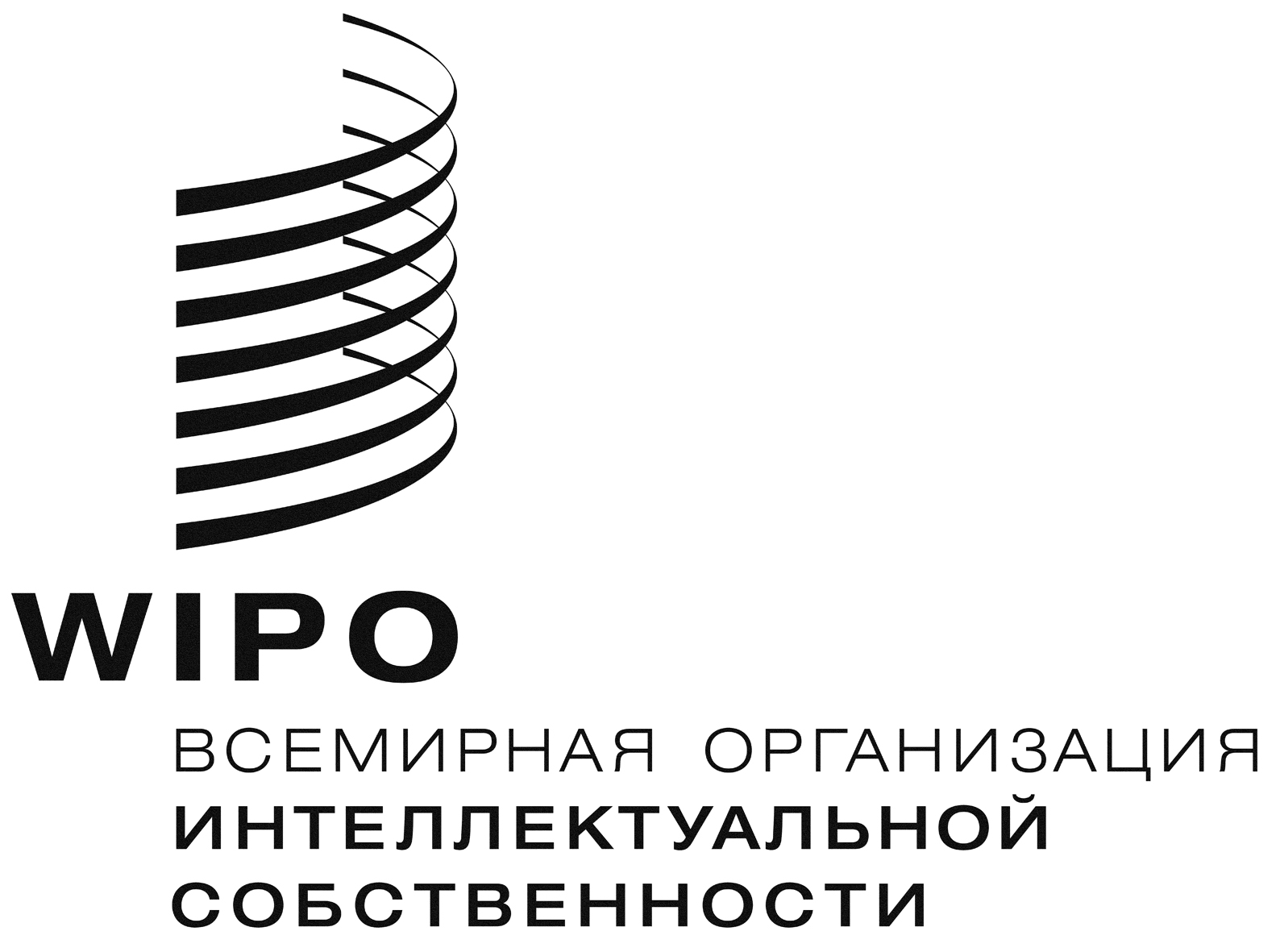 RWIPO/GRTKF/IC/33/INF/8  WIPO/GRTKF/IC/33/INF/8  WIPO/GRTKF/IC/33/INF/8  Оригинал:  английскийОригинал:  английскийОригинал:  английскийдата:  20 января 2017 г.дата:  20 января 2017 г.дата:  20 января 2017 г.